ПРИЛОЖЕНИЕ 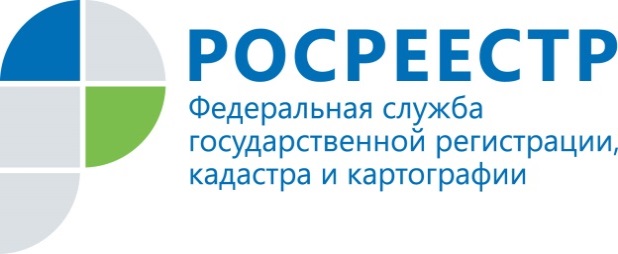 ПРЕСС-РЕЛИЗ27.02.2019 г.Управление Росреестра по Удмуртии поможет получить правоподтверждающие документы на земельные участкиУправление Росреестра по Удмуртской Республике напоминает гражданам о порядке выдачи копий правоподтверждающих документов на земельные участки, ранее выданных городскими (районными) комитетами по земельным ресурсам и землеустройству.Помимо хранения вторых экземпляров государственных актов, свидетельств о праве собственности на земельные участки, выданных городскими (районными) комитетами по земельным ресурсам и землеустройству в 1990-1999 гг. на территории Удмуртской Республики, регистрирующим органом  также осуществляется выдача копий указанных документов заявителям в связи с их утратой.Поэтому в целях получения копии правоподтверждающего документа заявителям необходимо лично обратиться в Управление Росреестра по Удмуртской Республике в городе Ижевске, ул.Пушкинская, 120 либо его территориальные подразделения и представить: - заявление правообладателя, наследника правообладателя либо его уполномоченного представителя, правоприемника правообладателя (для юридических лиц); - документ, удостоверяющий личность правообладателя либо его уполномоченного представителя;- документ, подтверждающий полномочия представителя (если заявление подается представителем);- документ, подтверждающий, что заявитель является наследником правообладателя (свидетельство о праве на наследство, справка, заявление либо иной документ нотариуса, подтверждающие факт оформления наследства).Обращаем внимание, заявление заполняется по установленной форме в месте приема документов, срок исполнения запроса  - 10 календарных дней. Также копия праводтверждающего документа может быть представлена по запросу суда. Для получения справочной информации по вопросам выдачи копий правоподтверждающих документов на земельные участки в г. Ижевске и по Завьяловскому району можно обратиться по следующим телефонным номерам Управления Росреестра по Удмуртской Республике: 8 (3412) 51-82-63, 52-08-78.Контакты для СМИПресс-служба Управления Росреестра по Удмуртской Республике8 (3412)78-63-56pressa@r18.rosreestr.ruhttps://rosreestr.ruhttps://vk.com/club161168461г.Ижевск, ул. М. Горького, 56.